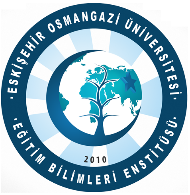 T.C.ESKİŞEHİR OSMANGAZİ ÜNİVERSİTESİEĞİTİM BİLİMLERİ ENSTİTÜSÜÖĞRENCİ BİLGİ FORMU (İlk Kayıt)T.C.ESKİŞEHİR OSMANGAZİ ÜNİVERSİTESİEĞİTİM BİLİMLERİ ENSTİTÜSÜÖĞRENCİ BİLGİ FORMU (İlk Kayıt)FOTOĞRAFAnabilim Dalı		:Anabilim Dalı		:Program Adı		:Program Adı		:Program Türü		:Program Türü		:Kimlik Bilgileri T.C. Kimlik No	:      Adı                 	:      Soyadı            	:      Doğum Yeri    	:      Doğum Tarihi 	:      Baba Adı        	:      Anne Adı        	:      Cinsiyeti         	: Uyruğu           	:      Engel Durumu	:     %    Şehit/Gazi Çocuğu 	: Askerlik Bilgileri Askerlik Durumu (Yalnızca erkek öğrenciler imzalayacak) 1- Askerlik tecilimin ASAL’dan Enstitü tarafından yapılmasını yazılı olarak talep edeceğim. Tecil için Enstitü’ye müracaat etmediğim takdirde doğacak hukuki sorumlulukları kabul ediyorum. 2- Mezuniyet veya kayıt silinme durumunda askerlik tehirimin 1 ay içerisinde iptal edileceği konusunda bilgilendirildim. 			İmzaSürekli Haberleşme Adresi Adres 	:     P.Kodu	:      İlçe 	:      İl 	:      e-posta 	:      @     Telefon 	: Ev:      İş:      	  Cep:     İş Adresi Adres 	:          P.Kodu	:      İlçe 	:      İl 	:      e-posta 	:      @     Telefon 	: Ev:      İş:      	  Cep:     Lisans Mezuniyet Bilgileri Üniversite 	:      Fakülte	:      Bölüm	:      Mezuniyet Yılı	:      Yüksek Lisans Mezuniyet Bilgileri Üniversite 	:      Fakülte	:      Bölüm	:      Mezuniyet Yılı	:      * Sürekli haberleşme ve/veya iş adresi bilgilerim ile kimlik bilgilerimdeki değişikliği en geç 1 (bir) hafta içinde Enstitü’ye yazılı olarak bildireceğim. Her türlü tebligatlar e-posta adresine yapılacağını kabul ediyor, e-posta adresim, kimlik bilgilerim ve adres bilgilerimle ilgili değişikliği bildirmediğim takdirde mevcut bilgilerim geçerli olup, doğacak her türlü hukuki sorumluluğu şimdiden kabul ediyorum. * Verdiğim tüm bilgilerin doğru olduğunu taahhüt derim.						Tarih:    /   /                                                               					İmza

* Sürekli haberleşme ve/veya iş adresi bilgilerim ile kimlik bilgilerimdeki değişikliği en geç 1 (bir) hafta içinde Enstitü’ye yazılı olarak bildireceğim. Her türlü tebligatlar e-posta adresine yapılacağını kabul ediyor, e-posta adresim, kimlik bilgilerim ve adres bilgilerimle ilgili değişikliği bildirmediğim takdirde mevcut bilgilerim geçerli olup, doğacak her türlü hukuki sorumluluğu şimdiden kabul ediyorum. * Verdiğim tüm bilgilerin doğru olduğunu taahhüt derim.						Tarih:    /   /                                                               					İmza

Bu form kesin kayıt sırasında öğrenci tarafından bir adet doldurulacaktır.              	       	         EBE-DG-01